	      Gamlebyen Rotaryklubb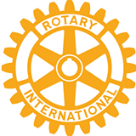 	    Referat fra møte 07.08.19, Fartøyvernsenteret på IsegranTilstede: 		16 medlemmer og 2 gjester (ledsagere)Merkedager:	Ingen		Leder i venneforeningen til D/S Hvaler, Per-Arne Andersen, fortalte om restaureringsarbeidene på D/S Hvaler og tok oss med på omvisning i båten. Båten har en lang periode av våre liv gått i rute som rutebåt og fraktebåt mellom Fredrikstad og Hvalerøyene. Mange av klubbens medlemmer hadde minner fra turer med D/S Hvaler og fortalte om melkespann og kasser på dekk sammen med hester og passasjerer. Spennende for oss som ikke kjente den praktiske historien til båten.D/S Hvaler ble bygd på Fredrikstad Mekaniske verksted i 1892 til den nette sum av 36.000 kr. Båten var i drift som rutebåt til 1979 da Østfold Maritime senter kjøpte den. Men båten ble liggende og forfalle til 1993 da Stiftelsen D/S Hvaler kjøpte den for å restaurere båten og få den i drift klassifisert for 50 passasjerer om ca. 2 år.Alt arbeidet med D/S Hvaler har foregått på dugnad og midlene kommer fra 5 – 600 betalende medlemmer i venneforeningen og fra kommuner og bedrifter og Riksantikvaren. Historien om båten og restaureringen kan leses på venneforeningens hjemmesider: dshvaler.noVi kommer til å invitere venneforeningen til å komme til oss og fortelle historien og vise oss bilder tidlig på nyåret.Referent: Jan A. VatnAugustmøter: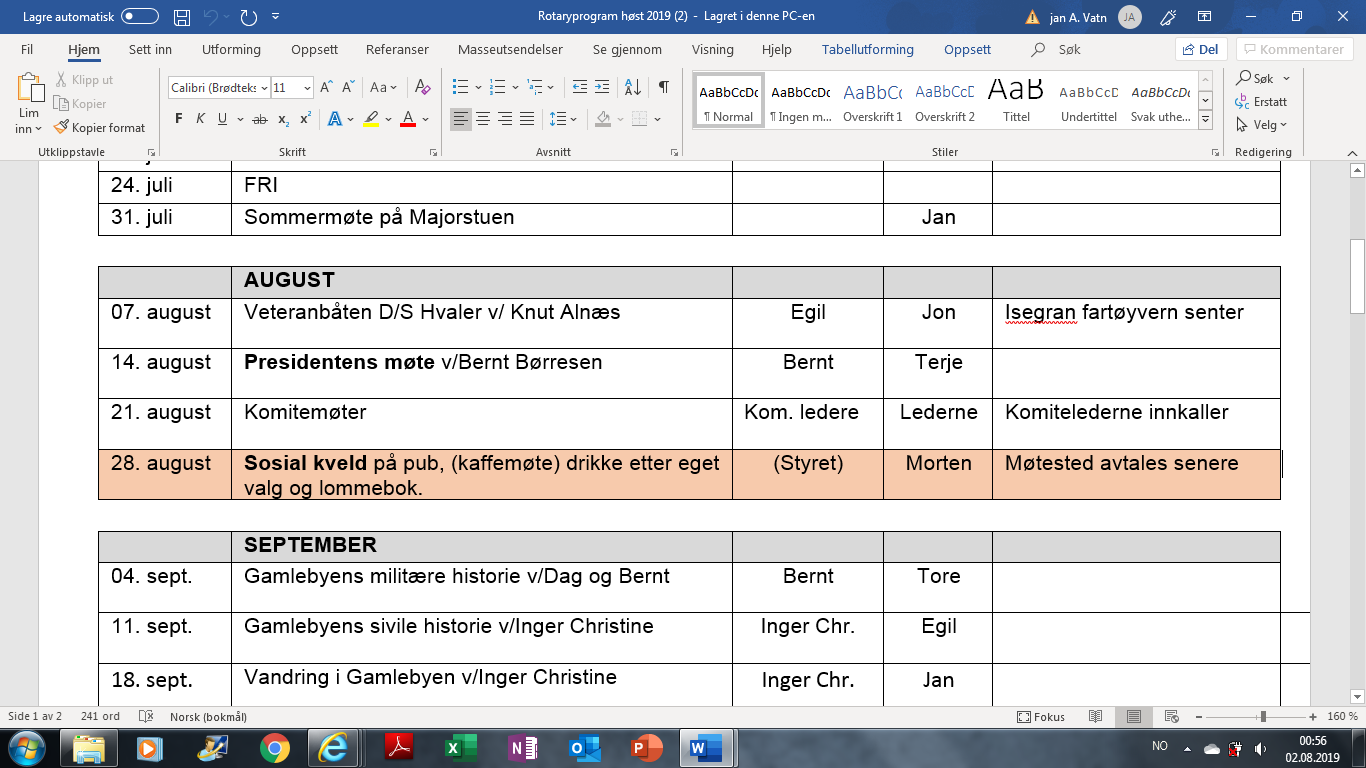 